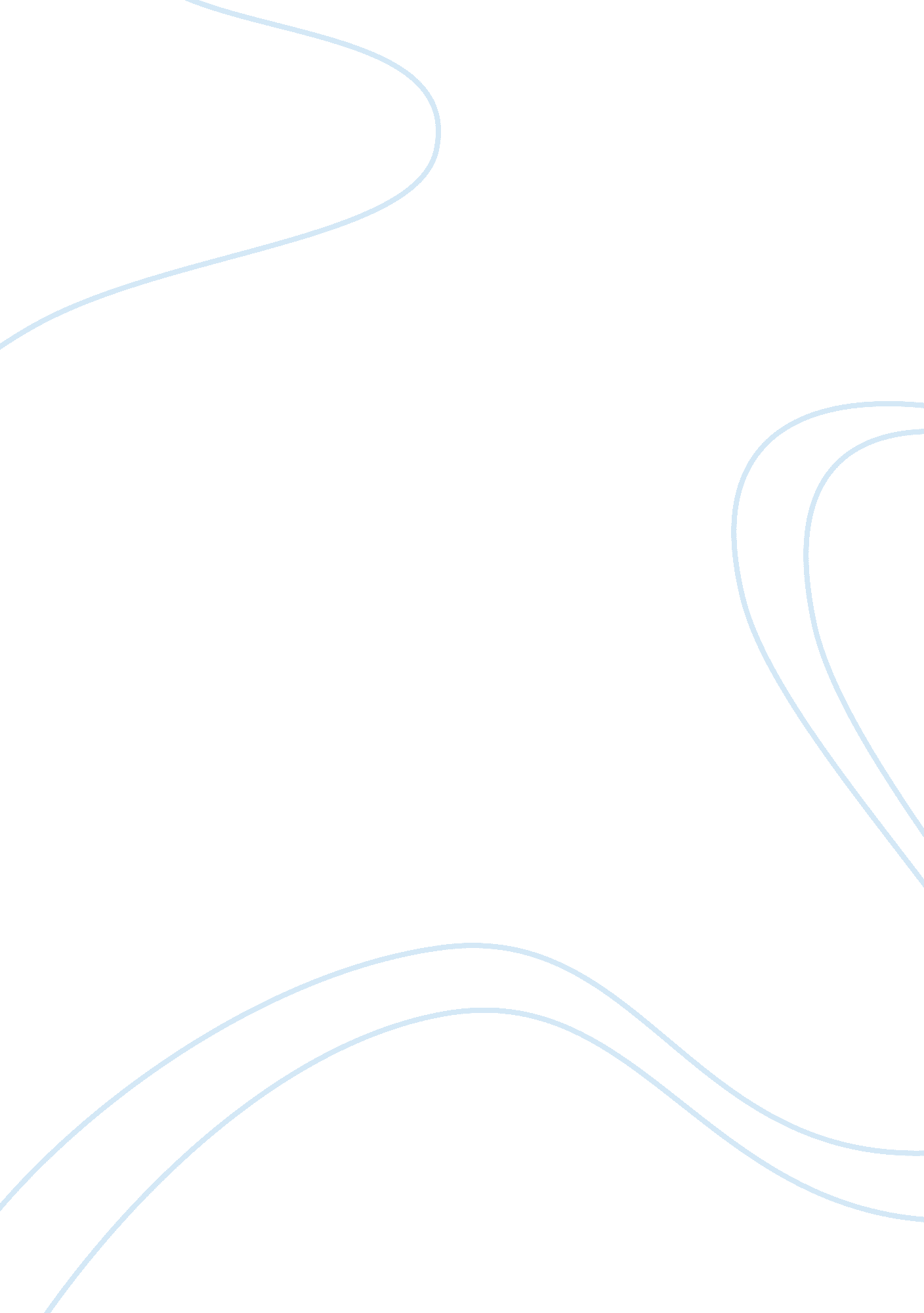 The effectiveness of the recruitment strategy business essay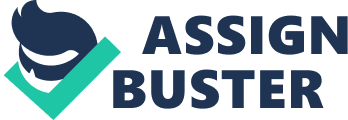 For many years, the manner in which supermarkets and retailers in the United Kingdom and rest of the world achieved their recruitment system has reformed histrionically (Braun and Warner, 2002). Because of the growing and moving economy to advanced work, planned recruitment and selection are vigorous to a company’s achievement. We have been seeking to observe the recruitment and selection policy for the position of an Asst. Store Manager in one of the world’s leading garments retailer Marks and Spencer (M&S). This dissertation is created on the feedback from the manager of a local store of M&S. The global recruitment and selection practices in superstore business are moving the old-style selection. We represent the role of an Asst. Store manager is helpful and administrative but not strategic, in this dissertation. We have tried to find a method that can attract talent for this position. While M&S uses a central on-line selection method in the first phase, of course, they use some local interview technique to find the best person. The recruitment and selection procedure is mainly administrative and doesn’t depend at all on personal contacts. M&S company culture play a significant part in the recruitment and selection procedure. Introduction/ Background There are many different approaches in Human Resource strategy in the area of recruitment and selection in Global business, we will evaluate some general matters of recruitment and selection, and then we will detect the main queries outstretched in the literature. We will analyse the recruitment and selection exercises in context of Marks and Spencer. Below we have discussed briefly the organization structure of M & S, Asst. Store Manager Job in M& S and some challenges in recruitment for this position, and then we will find a bunch of research questions about the selection standards, and selection impartiality. M&S – Company Overview Having their head office in London, United Kingdom, Marks and Spencer (M&S) is one of the biggest British retailer, with over 700 stores in the United Kingdom and over 350 stores in the rest of the world (more than 40 countries). The main businesses of this company are of selling cloths/ garments and magnificence food goods. This huge company was started by Michael Marks and Thomas Spencer in the city of Leeds in 1884. In the main office of Marks & Spencer situated in London, they have about 3, 000 employees. Those are the people who run the business all over the United Kingdom and the rest of the world and they have the most important roles within the company. Besides, there are the purchasers, individuals concerned in managing stock and its arrangement within stores, and employees involved in accounts or marketing. The modifications in the organization all over the years in organization structure have now shaped the M & S a flatter arrangement. Approximately 60, 000 staffs work in the M & S stores/ outlets, many of the employees are in management position where they control and inspire a group of people. The organization also permits franchise stores all over the world. These of the staffs have the necessity for training to play good managerial role (M & S Corporate Website, 2012). Asst. Store Manager of M&S – brief job description The role of an Asst. Store Manager in M&S is a non-exempted. The Asst. Store Manager is accountable to the Store Manager in terms of maintenance and operation of a company- maintained trade service in a secure, consumer centred and useful way. As a main interaction for M&S consumers, the Asst. Store Manager is deeply concerned in and offers welcoming, polite, and effective customer service every day. The Asst. Store Manager assistances the Store Manager in the overall processes of the store and executes numerous responsibilities individually or within management of store staffs (8 to 12 branch managers and 100+ negotiating unit and non-contract staffs). The Asst. Store Manager role is a non-union, remunerated rank. Promotion and transfer is very significant for a career at M&S. Due to any business requirement, employees are obliged to be agreeable to reposition anyplace within their allocated branch for their training store location and also aimed at placement as a store manager succeeding positive conclusion of the program. M&S is not capable to forecast the exact branch where placement will happen resulting the training. Thus it is vital to stay flexible to repositioning as per company necessity. M&S offers a replacement package. Timetables, with outlet processes happening 12 hours each day, should permit for a mixture of shifts and lengthy hours counting nights, holidays, and weekends. An Asst. Manager can have some days off throughout the work week, but are rarely taken in sequence. An Overview of the Recruiting Challenges in M & S In UK, difficulties in recruiting local talent are partially pushed by limited employment. In actual fact, the state of talent need outperforming source has been known ever since early 1960s, due to a number of causes. Contest for the local managers is extremely high and those people who have good quality in management, are head hunted away. It is usual to attain local managers being attracted and employed by head-hunters in UK now a day. Those specialists like John Smith, who is thirty-two years old, is vigorous, knowledgeable in his area, has educated in University, is the type of character, are head-hunters in UK fight over (Dolven, 2003). There is strong contest for experienced specialists between organizations (Overham, 2001). Superstore retailers have confronted vital contest to employ young talents, assumed that the rising need tendency for employees is on-going throughout the nation. It is recognized that profound employment contest has begun since early1980s. According to Business Week (1991), up to 50 international renowned organization, including M&S, considered employment fairs at major universities. Moreover, a current study organized by UKHR. com, the UK’s foremost online employment Website, exposed that the M&S has several times been chosen by students of reputed universities all over the UK as the highest – favourite organization (Daily Mail, 2005). Excessive turnover has considerably obstructed retention for much overseas companies running inside UK. Many UK superstore managers want to leave their jobs for numerous reasons. The Watson Wyatt has managed a analysis Internationally in 2005, and they discovered that enhanced payment is the crucial reason for Retail Store managers departing their works, supported by 56% of voters. The other most important reasons are improved welfares, additional constancy and security, improved professional chances, enhanced training and skill development prospects and different organization with better opportunities. (Business Week, 2006). It suggests that different approaches to job-seekers are changing together with UK’s fast moving economy, likened with the same analysis organized in 1996. Also, extreme turnover has caused in most properly informed and determined personnel leave their works, looking for to open their own company. Literature Review 2. 1Recruitment and selection The significance of recruitment and selection has turn out to be growing superficial to various companies throughout the world. Important matters inspiring the possible significance of the selection choice to companies have been recognised by Beaumont (1993). A number of miscellaneous employees have been encouraged by demographic tendencies and variations in the labour market that have identified huge difficulty on the idea of equality in selection. Following, the idea of recruitment and selection has been amended. Companies are no longer only meet persons to instant job requirement. As an alternative, companies are pushed by the wish for multi-skilled, flexible employees, and an boosted importance on teamwork. Thus, selection choices are involved much with behaviour and approaches. Concluding, the procedure of recruitment and selection is expected to be further tactical and the idea of strategic selection is affected by the prominence between corporate strategy and human resource management. This suggests that recruitment and selection are connected with the general company administrative strategy and intended to fit the movement of persons to developing business policies. The success of recruitment and selection in suitable exercises is generally focused in the literature review. A combined recruitment and selection procedure benefits employers to select applicants to be prepared with the attributes of a company philosophy (Bowen, et al, 1991). The aid of linked selection tools can reduce the amount of difficult force, which in order enhances major raises to the whole rationality of selection (Bartram, 2004). A fruitful recruitment and selection can increase company performance (Robert, 2005). This is demonstrated by the results of experiential research. For instance, a research discovered the usage of combined screening, selection, introduction, and training to ensure a confident influence on organization output and success. Likewise, there is indication to present that a high-level selection procedure aided the company to bring excellent customer service and assisted the organization show up from the contest (Strategic HR Review, 2004). All at once, though, the literature also goes through the difficulties and strength of numerous recruitment and selection approaches. It is claimed that the efficiency of recruitment and selection is expected to be controlled extremely mostly by the interviewer itself (Anderson and Shackleton, 1993). Till present, the query whether recruitment and selection examinations distinguish is yet one of the very arguable subjects in HR exercise. 2. 2 Recruitment and selection in Managerial Position There are some vital influences that impact to fruitful recruitment and selection. For instance, personality is vital as an additional forecaster of work performance. In spite of the reality that the practice of personality tests have seen a gain in recruitment and selection during the time from 1980 to 1990, the task of personality testing for managerial position has been rejected. It is disputed that the indication for analytical rationality of personality tests is normally excessive and wrongly measured. It is also claimed that personality is only a comparative slight factor of managerial performance (Blinkhorn and Johnson, 1991; Dakin et al, 1994). Still, there have been most important modifications throughout the earlier periods. There is currently wide literature to proof the strength of personality features for recruitment and selection (Saville et al, 1996; Robertson and Callinan, 1998; Robertson and Kinder, 1993). There is similarly indication to present those personality characteristics; in specific the amounts of friendliness, diligence, and sincerity to knowledge seem connected to job performance for managerial positions (Murphy and Bartram, 2002). Lanphear (2003) specified that when employing, personality counts. The Chief Executive Office of Accord management Systems (AMS), Mr. Bill Wagner, states occasionally interviewers or employers are realistic. Persons are employed based on appearance and abilities. Occasionally staffs are dismissed or leave for the personality matters. Additional clarifications on why personality is vital are because of the reality that personality is fixed that denotes very hard to be modified, and the influence of personality on performance is really extreme. Thus, it is difficult to practice and mostly trust on the conventional selection approaches when employing, assumed that personality has continuously been the maximum challenging feature to evaluate. This also advises that complete rationality of selection and the company’s risk of appointing an expert applicant is meaningfully developed by sensibly consuming a mixture of other selection tools, especially for the managerial positions. Lanphear (2003) also stated that job matching schemes aid companies compare a candidate’s behavioural characteristics with a job’s behavioural necessities and capabilities. Nevertheless, companies take the matter for the expenditures of job matching scheme for computing both the job and the personal. Employing for person-organisation fit is recognized as a novel method to selection in today’s viable business setting. Person-organisation fit needs that 2 kinds of fit be attained in the employing process: i) among the understanding, talents and capacities of the personal and the job requirements or analytical necessities for the task; and ii) among the complete personality of the personal (for instance, requirements, welfares and standards) and the atmosphere or philosophy of the company (Bowen, 1991: 38)’. As said by Bowen et al (1991), a lot of US and UK companies have begun employing this method to construct atmosphere that trust deeply on self-motivation, dedicated persons for company achievement. This type of employment exercise has altered the conventional selection pattern, and furthermore it has developed the basis of the greatest recruitment and selection practices. The method Person-organisation fit in recruitment for managerial position also shows the significance of personality in a company atmosphere throughout the selection procedures. However, it is predictable that important in-house inconsistency will subsist together with the person-organisation fit. 2. 3 Recruitment VS Selection Equally recruitment and selection are the 2 stages of the hire procedure. There are some distinctions between these two. Recruitment is the method of examining the applicants for service and inspiring them to apply for positions in the company while selection includes the sequence of actions by which the applicants are assessed for selecting the maximum appropriate people for unoccupied positions. The fundamental idea of recruitments is to produce a genius group of applicants to allow the selection of superlative applicants for the company, by inviting more and more workers to apply in the company while the fundamental reason of selection procedure is to select the correct applicant to satisfy the several job positions in the company. Recruitment is a constructive procedure i. e. inspiring more and more persons to apply while selection is a destructive procedure as it includes refusal of the inappropriate applicants. Recruitment is related with appointing the foundations of HR while selection is related with selecting the best appropriate applicant via numerous interviews and tests. There is no agreement of recruitment recognized in recruitment while selection consequences in an agreement of job among the company and the selected person. Obviously the mixture of these methods is extremely strong; nevertheless which process is more beneficial can be determined by on the task. If the company is going to employ a huge amount of personals into one kind of job that involves specific talents and capabilities (for example, a retail company wants to recruit many Asst. Store manager for it many stores) then an assessment centre can be the most appropriate choice. The assessment centre is as well as a best way for selecting for managerial positions as the price of attaining it incorrect compensates the price of placing it with the assessment centre. If the company is going to employ for a job of comparatively minimal stage skill and capability then only refining interview can be the practice required. In every situation, making some person appraisal with the usage of personality or capability examinations together with an organized interview would meaningfully raise assurance in choosing the correct selection decision. Operating psychometric examinations furthermore to the interview enhances a great deal of impartiality to the procedure at the same time as not being as expensive or time overwhelming as a complete gusted assessment centre. Selection System: Common Configurations A better recruitment and selection depends on the resourceful usage of a technique for selection, which is founded on 3 basic expectations (Anderson and Shackleton, 1993) – i) It is expected that any recruitment and selection procedure is contained of a sequence of inter linked and inter associated phases. For instance, the strategy of recruitment announcement will influence the variety of applications accepted; ii) in the selection system, the last phases are chronologically reliant on upon previous phases; iii) it is expected that all phases of evaluation is a forecaster and an affecter of the applicant’s work attitude. To well recognize how selection methods function in real world, Anderson and Shackleton’s prototypes a replica of recruitment and selection, which is maybe the best common configuration, is presented. The selection processes are multi-phases including of 4 inter-linked sub-phases – recruitment, pre-screening, candidate assessment and induction. To draw interest to an appropriate excellence and number of candidates, the best recruitment and selection procedures contains the practice of high-level choosy employment approaches, systems, backing from line management and senior management. In drawing interest of possible candidates, for instance, companies can select from an extensive diversity of approaches. Outwardly, it comprises the usage of casual individual interactions, for example current workers, word of mouth and hypothetical applications. Outwardly, it contains official individual contacts, for instance advertising, job fairs, open days, leaflet drops etc. plus local and national newspaper, professional magazines, Television and the web, and also outside help, including job centres, occupation facility (Beardwell and Wright, 2003). Companies should completely reflect issues to be considered while selecting the best technique. For managerial and professional recruitment, companies should advertise on professional magazines and the national newspapers. Additionally, the selection of process will vary on the timeline, budget insufficiency, and standing customs and procedures inside the company (Anderson and Shackleton, 1993). The practice of online recruitment has been escalated internationally consequently with the high-tech simplification of communication by organization website or job appointment website. The word web-based recruitment suggests the official tracking of employment data over the internet (Galanaki 2002). This is a reasonably very latest procedure of recruitment. Web-based employment can lessen expenses expressively. Recruitment advertising in a main city press may price more than £500, while the charge of online recruiting is around £90 (Mader 2001). Furthermore, Adidas, the international shoemaker company states that they have saved 64% of recruitment charges since they started web-based recruitment procedure in 2002. Adidas’s usual period to fill positions has dropped from 53 to 43 days (Business Week, 2005). The data storage system of online recruitment allows an electronic procedure to backup and regain data, while a hard copy press gets threw away. A web-based system has no geological borderline, it can spread any areas, but a newspaper cannot. 3 Methodology To observe the Human Resource strategic recruitment and selection methods in M&S, qualitative case studies and interview from Local Store Manager of M&S are used. It is required to specify that the particular Local Store is not special; rather it is to verify the information collected from many sources and also to know about the common local interview process that is applied during recruitment of an Asst. Manager. We have followed the basis of case study framework of Eisenhardt (1989) and the real-world steps of Hartley (2004) for assembling the information and examining them. We have also include the case study procedure of Hartley (2004) and Yin’s (2003) to organize, and translate results founded on case analyses. We have also sketched some research limits. 3. 1 Research Method This dissertation accepts a qualitative case analysis which is created on an interview as this study targets to guarantee that the detailed interpretation about strategic recruitment and selection methods in M&S collected from various sources are right. The idea of this dissertation is only literature testing, not constructing new theory. This study contains a thorough examination, frequently with information gathered throughout a period of time, contained by their background (Hartley, 2004). The purpose of collecting data is to provide an examination of the background and procedures of the topic which produce brightness to the theoretical matters being investigated (Hartley, 2004). Finally, interviewing is particularly right to research questions that require full estimation of administrative procedures in the company as of the valuable information gathered in background. It is suggested (Hartley, 2004) that literature findings usually contain several approaches for example contributor reflection, ethnography, focus groups, half-organized to un organized interviews and uniform written investigation. The last 3 approaches are employed in this research. The additional secondary data, for example the complete interview was managed with a local store manager of M&S. The interview questions were designed mainly collecting information from some UK national press and web based recruitment companies. 3. 2 Research Rational The motivations to apply the qualitative method than the quantitative methods are – i) it is not at all times likely or appropriate to practice quantitative method to find data from respondents. In this research, for instance, it could be very awkward to make compact assumptions from the interview conducted. ii) Qualitative method is beneficial for inspecting involvements, denotations and statements. It may be exercised to discover, understand, or find a greater realizing of the aims considered (Malhotra, 2004). Besides, qualitative methods permit the scholar to deliver a outline that lets interviewees to signify their points of opinions of the topic or the subject they are discussing about and methodically. The scholar then practices the collected information to clarify fact in details. 3. 3 Strengths of Interviewing ô€‚¾ Gets huge quantities of extensive and related information rapidly ô€‚¾ Eases assistance from dissertation topic ô€‚¾ Simplifies retrieve for next additional information for explaining and exclusions ô€‚¾ Information can be gathered in natural way ô€‚¾ Decent for finding information on non-verbal conduct and interaction 3. 4 The Case Study Protocol The case study protocol is a foremost technique to boost the dependability of research. The reason of this procedure is to direct the scholar in carrying out the information gathering. The one of the key mechanisms in this research is interviewing the M&S store manager to know about the recruitment procedure. Other than interview, this research is supported by the M&S organization website and some the UK national press with the intention of giving additional proof and data. Information collection techniques: i) Contact with a M&S store manager over the phone to ask for permission and acquired the respondent particulars, and this is trailed the researcher to clarify his purposes in detailed extent and answer any questions; ii) a thank you letter including the interview questions is sent to agreed manager; interview questions is prepared by studying the company website; iii) Fix time and date to collect the answer sheet from the manager; iv) Communicate with manager for any additional investigations; v) send another thank you to the manager for participating in the interview. The interview questions are attached in the appendix. 3. 5 Analysis the Data This dissertation data collection was prepared about main subjects and essential questions. Even though interview record was intended to reduce interpretation, the researcher determined not to change and decode the interview into transcript because of the time limits. This does not essentially denote that examining the research proof is not as helpful as examining transcriptions. As an alternative, the researcher expended a huge amount of time to read and examine the recorded interview and then review this interview. Following, the researcher inspected the literature review evidence to understand how much they appropriate or not appropriate to the predictable types. This was created by placing the evidence into categories, protocols and then exploring for prototypes of match to help in inspecting the evidence. 4 Findings, Analysis and Discussion (2400 words) Recruitment and selection in M&S Marks and Spencer has more than seven hundred stores in the United Kingdom and employ sixty thousand workers, so it is vital for M&S to build a solid basis of recruitment and selection to fulfil their purpose strategy of excellence, facility, importance, invention and belief. As stated by the company website of M&S that one will discover a lot of chances to learn innovative abilities and build a worthwhile career, doesn’t matter which position of the company one join. At M&S, there are varieties of job opportunities available such as Store positions; Head office positions; Communal service/ management; Graduates managers etc. Nevertheless of the job being applied for, each candidate precedes though the equal recruitment procedure as everybody else. M&S has a really composite recruitment and selection procedure that is reasonable and has equivalent diverse chances for everybody that applies to job for the company. M&S operates the web for the grounds of their recruitment procedure. CIDA affirms that the web has turned out to be a rising massively basis of employment for big companies. Mr Dan Thompson, the selection procedure professional at M&S, states that technological invention is at the forepart of our recruitment policy. This recruitment process is extremely well-liked with M&S getting huge number of candidates. Their web recruitment technique requests candidates to response a fifteen minutes examination that has a selection of questions linking to consumer service. This examination presents candidates the opportunity to exam their discrete quality of consumer service and understand if their talents relate to the highest service of M&S. Once applying for M&S the recruitment pursues several phases. The 1st phase of the procedure is for the applicant to primarily apply to the position; this is currently commenced over the internet. This involves all particulars from the applicant being acquired as well as their experiences together with a little web-based exam assisting to summarize the person’s individual characteristics with the intention of the recruitment panel to select the best suitable position for them and whether the abilities demonstrate so as to pursue a managerial position. This procedure is recognized in M&S as Talent Screening (M&S, 2009). If candidates have been fruitful in their interview they will be permissible to maintain with the remainder of the application, conversely if they have been failed then they will not be capable to carry on any more. Monitoring the web based procedure if the applicants are then fruitful they are formerly directed to a one day valuation centre, this contains team workouts, valuations and a discrete interview all with the intention of analysing the applicant’s abilities. The valuations commenced differ on what section the personal desires to work (eg. the evaluation for doing job in the food division includes the applicant participate in a role perform that the person is supplied a assortment of cards with a variety of foods and beverage on. The applicants then pick it in order to pick the role of a personal shopper. There are formerly usually two evaluators attend, one of them detects and keep notes on the applicant and the other of them playing as a consumer. The applicant is then requested to advise a variety of foods appropriate for the consumer’s requirements and budget. The valuation assists to expose how good the applicant trades with the consumer and how decent their conclusions are for the work approaching. The applicant is then said to hold to be evaluated and said not lengthy after the role play if they are getting the jo or not. This is decent as the person then sees they need not have to wait weeks or months for a response. A fruitful applicant will formerly contribute in a three days introduction into the organization (M&S PLC, 2010). The selection procedure of Asst. Manager in local M&S store A retailer as M&S has multipart recruitment requirements and has to manage a lot of of applications to recruit many Asst. Store Manager positions in many stores in UK. M&S deals with all applications for Asst. Store Manager jobs via WCN’s Applicant Tracking System. The system is built on difficult 2 way integration with the M&S Human Resource scheme. The system at present lets applicants who are fruitful after applying and finishing web based exams, to make appointment of their individual interview in 1 hour of finishing their exams. Local stores put vacancy information and provide accessible evaluation times on the M&S Human Resource system; this information is next moved to the WCN online database and showed to applicants account. This Applicant Tracking System was started in 2006 and more than two thousand applicants arrange their individual interviews for vacancies of Christmas in 2006 for the position of Asst. Store Manager. The web based recruitment software of M&S, which was invented by WCN Plc, was bestowed in 2007 as winners of the Onrec for Top Technical Invention. That prize was their 2nd accomplishment from the time when they initiated that recruitment system. M&S trust that an extra ordinary policy should be created to get spirited benefits above the contestants. And that needs for revolution. The emphasis of revolution was on fundamental subjects, such as recruitment. The position of a Asst. Store manager needs excellence, importance and facility, as it is a managerial position. Consumers demand welcoming approach from a person in charge of the shop, so that they can trust. Any pioneering plan can be come from skilled and imaginative employees; particularly the Asst. Store Manager is a position who should also think about company’s improvement. M&S provide training for its Asst. Store Managers at some stages. Each Asst. Store Manager needs to have numerous abilities. These involve team work, accounts keeping and of course management. M&S is capable to find out skills drawbacks. It calculates present skills contrary to those necessary for the work. If it seems a very big gap, training will be necessary. All the managers and Asst. managers are evaluated after every 6 months. There happens a discussion among manager and asst. manager. It focuses where the employee has progressed or not. The outcome of the discussion may also lead to further training. This assists the employee to build a career path. The selection procedure of M&S was built over a long time. This selection procedure is also applied to employ an Asst. Store Manager, so that, M&S can get all the high-quality candidates. This procedure also confirm that candidates have a transparent knowledge of significant job requirements and measure their capability (or possibility) to be fruitful at the work, evaluate their capacity to absolutely influence to team and organization achievement. This selection procedure increase candidate buy-in and contribution in the procedure, and also increase manager and team possession of an obligation to better selection results. Using the selection procedure, M&S actually find and t 